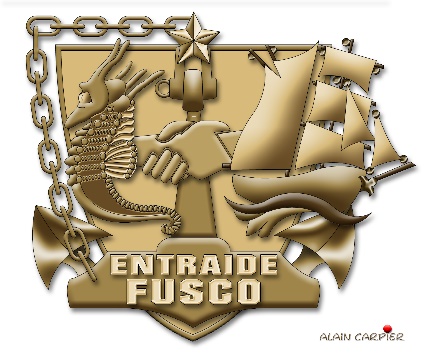 BON pour POUVOIRASSEMBLEE GENERALE ORDINAIRE « ENTRAIDE FUSCO » du jeudi 15 avril 2021A faire parvenir au secrétaire général, de préférence par mail, avant le 12 avril 2021 :- M. Stéphan CLAVERIEBCLM Lorient, ALFUSCO, BP 92 222, 56 998 Lorientstephan.claverie@intradef.gouv.frJe soussigné : Nom: __________________________________ Prénom :__________________________Membre adhérent/bienfaiteur/d’honneur (rayer les mentions inutiles)de l’Entraide Fusco, donne pouvoir à : A un membre du bureau : Président – Vice-présidents – secrétaire général-–, trésorier- (rayer les mentions inutiles)Pour voter en mon nom et pour toutes les questions qui seront soumises au vote des membres lors de l’assemblée générale qui se tiendra à Lanester le 15 avril 2021.Date :			       Mention Manuscrite : "Bon pour Pouvoir" (Obligatoire) Signature :Question à aborder lors de l’assemblée générale (facultatif):-…